このセミナーは、学校や教育現場におけるソーシャルワークの基礎を学び、新任現任者の方や今後、スクールソーシャルワーカーをめざしたい方、スクールソーシャルワーカーと一緒に仕事をする方などに向けた入門講座です。学校におけるソーシャルワークの基礎や目的・方法技術・価値について学びます。日時 ：2022年1月29日（土）　13：30開始（13：00から入室できます）タイムテーブル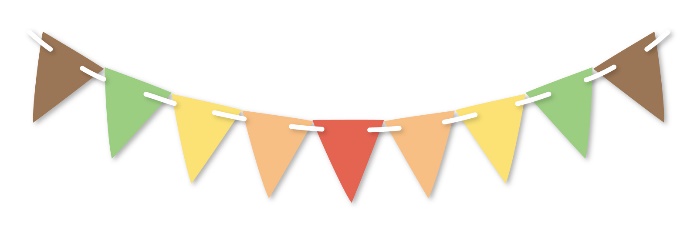 13：30　開会・挨拶13：35　「福島県内の教育課題とスクールソーシャルワークの現状」　講師：福島県教育委員会指導主事　梅宮真里　 氏14：15　「スーパーバイザーから見るスクールソーシャルワーク～浜方部を中心に～」講師　福島県スクールソーシャルワーカー・スーパーバイザー　鎌田真理子　氏（医療創生大学）14：45　「スーパーバイザーから見るスクールソーシャルワーク～会津方部を中心に～」講師　福島県スクールソーシャルワーカー・スーパーバイザー　木村淳也　氏（会津大学短期大学部）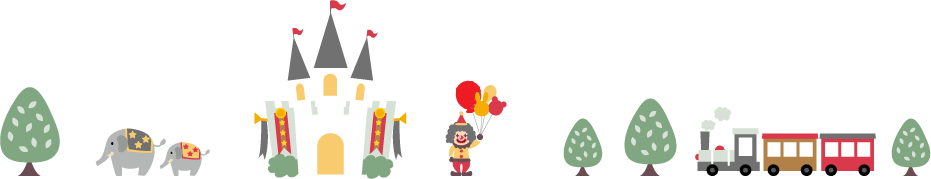 15：15　質疑応答15：30　閉会・終了※ZOOMによるオンライン開催です。オンライン環境がないなどの理由で参加が難しい方は、下記お問い合わせ先にご相談ください。参加費用　社会福祉士会会員　500円　非会員1000円（以下の口座へお振込みください。）申し込み締め切り　1月14日（金）振り込み期限：1月19日（水）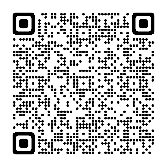 申し込み方法　右記のQRコードか下記のURLからお申込みください。https://docs.google.com/forms/d/e/1FAIpQLSdGOWBq4HFUEJMxOoCH0i8wPZoxQ6WGbWPthCHFfpivh0meCA/viewform